                A.dvanced I.llness M.anagement              Palliative Care Referral Form4277 Middle Settlement Rd, New Hartford, NY 13413   Tel: 315-735-6484Fax to 315-624-0416Please provide any related documentation as listed below. Thank you.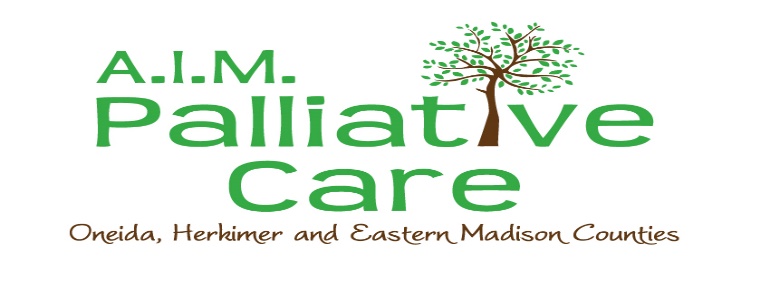 Facility face sheetLabs, X-ray, MRI, CT scan reportsSpecialist office noteMedication profilePhysician orderLast PCP wellness visit and office visit       Advanced Care DirectivesTreatment planDemographicsPatient Name: 				Date of Birth:  			 Home Address: 			SSN: 	□ M	□ F City, State, Zip:  			Patient phone: 			 Alt. Contact name:: 			Alt. Contact Phone: 			 Special needs:                                                                 Relationship: 	Evaluate and Treat as IndicatedReason for referral:	Primary Diagnoses:PainGastrointestinal (N, V, D, C)		NeurologicalPsychosocial	Comorbidities:	DyspneaFunctionalSpiritualAdvanced Care planning (HCP, Molst)	Patient is Homebound or needs assistive devices to leave the homeReferring ProviderReferring MD/NP/PA: 		Phone #: 		 Relationship to patient: □ PCP □ Hospitalist □ Specialist Fax #:  	 Attending Physician: 		Phone #: 		 Specialist: 	_ Phone #: 		Evaluation LocationPhysician Office	□ Hospital 	Room # 	 Discharge Date:                    Home	□ NF 	Room # 		Skilled □ Y □ NPayer InformationPrimary Insurance: 			Insurance #:  	 Insurance Phone: 				Insured Member: 	 Secondary Insurance: 			Insurance #:  	 Insurance Phone: 			Insured Member: 	Social Security #: 	 (If different than patient)(May provide information or attach face sheet/copy of card)To facilitate the process, please fax medical records and insurance info.